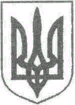 УКРАЇНАНОВОГРАД-ВОЛИНСЬКА МІСЬКА РАДАЖИТОМИРСЬКОЇ ОБЛАСТІРІШЕННЯдвадцять шоста    сесія                                                            восьмого скликання від                        № Про ліквідацію Маковицької загальноосвітньоїшколи І ступеня Новоград-Волинської міської об`єднаної територіальної громади  таМайстровільської загальноосвітньої школи І ступеня Новоград-Волинської міської об`єднаної територіальної громадиКеруючись підпунктом 30 пункту першого статті 26 Закону України «Про місцеве самоврядування в Україні», статтею 32 Закону України «Про повну загальну середню освіту», статтями 104, 105 Цивільного кодексу України, статтею 59 Господарського кодексу України та з метою забезпечення підвищення якості освіти, економічної ефективності функціонування закладів освіти, приведення освітньої мережі у відповідність до вимог законодавства, враховуючи відсутність у вказаних закладах освіти контингенту учнів, міська радаВИРІШИЛА:1. Припинити діяльність Маковицької загальноосвітньої школи І ступеня Новоград-Волинської міської об`єднаної територіальної громади  та Майстровільської загальноосвітньої школи І ступеня Новоград-Волинської міської об`єднаної територіальної громади шляхом їх ліквідації.2. Створити ліквідаційну комісію з припинення діяльності у складі згідно з додатком (далі – ліквідаційна комісія).3. Ліквідаційній комісії:3.1. Провести ліквідацію Маковицької загальноосвітньої школи І ступеня Новоград-Волинської міської об`єднаної територіальної громади та Майстровільської загальноосвітньої школи І ступеня Новоград-Волинської міської об`єднаної територіальної громади відповідно до вимог чинного законодавства.4. У встановленому порядку протягом трьох робочих днів з дати прийняття цього рішення повідомити орган, що здійснює державну реєстрацію, про ліквідацію юридичної особи.5. Управлінню освіти і науки Новоград-Волинської міської ради       (Ващук Т.В.):5.1. Забезпечити проведення ліквідації Маковицької загальноосвітньої школи І ступеня Новоград-Волинської міської об`єднаної територіальної громади  та Майстровільської загальноосвітньої школи І ступеня Новоград-Волинської міської об`єднаної територіальної громади відповідно до норм чинного законодавства України.5.2. Провести передачу-прийом приміщень Маковицької загальноосвітньої школи І ступеня Новоград-Волинської міської об`єднаної територіальної громади, Майстровільської загальноосвітньої школи І ступеня Новоград-Волинської міської об`єднаної територіальної громади та матеріальних цінностей із забезпеченням документального оформлення згідно з чинним законодавством.5.3. Після проходження процедури ліквідації подати пропозиції щодо майбутнього використання приміщень.5.4. Організувати підвезення учнів і педагогічних працівників до місця навчання, роботи та до місця проживання відповідно до розкладу уроків.	    6. Контроль за виконанням цього рішення покласти на постійну комісію міської ради з питань соціальної політики, охорони здоров’я, освіти, культури та спорту (Широкопояс О. Ю.), заступника міського голови Борис Н.П.Міський голова                                                                       Микола БОРОВЕЦЬДодаток  до рішення міської ради від                  №СКЛАДліквідаційної комісії з  припинення діяльності Маковицької загальноосвітньої школи  І ступеня Новоград-Волинської міської об`єднаної територіальної громади та Майстровільської загальноосвітньої школи І ступеня Новоград-Волинської міської об`єднаної територіальної громадиГолова комісії:Ващук Т.В. -  начальник управління освіти і науки   міської радиЧлени комісії:Гончарук Т.В. – заступник начальника управління освіти і науки міської радиМихальчук Г.С.  - головний бухгалтер централізованої бухгалтерії управління освіти і науки міської радиБєлова В.І. - бухгалтер централізованої бухгалтерії управління освіти і науки міської радиЧелядін Г.І. - староста Майстрівського старостинського округуСекретар міської ради                                                  Оксана ГВОЗДЕНКО